Задания для дистанционного обучения 31.01.2024КлассКлассКлассПредмет, времяПредмет, времяРекомендации по выполнению заданийРекомендации по выполнению заданийСсылка на онлайн урокиСсылка на онлайн урокиАдрес электронной почтыАдрес электронной почты7 а 7 а 7 а Физкультура8.00 – 8.40Физкультура8.00 – 8.407 а 7 а 7 а География 08.55 - 9.35География 08.55 - 9.351.Изучить параграфы 28 и 29.2. Используя приложение стр.331- 332 учебника по плану описания климата (либо описания формы рельефа, на выбор учащегося) дать письменную  характеристику.3. Фотографию работы отправить педагогу1.Изучить параграфы 28 и 29.2. Используя приложение стр.331- 332 учебника по плану описания климата (либо описания формы рельефа, на выбор учащегося) дать письменную  характеристику.3. Фотографию работы отправить педагогу--ohotnikova13@rambler.ruohotnikova13@rambler.ru7 а7 а7 аАнглийский язык (Рагозина Ю.С.) 9.55 – 10.35Английский язык (Рагозина Ю.С.) 9.55 – 10.351.Откройте платформу учи. ру2.Выполните задание от учителя 1.Откройте платформу учи. ру2.Выполните задание от учителя Юлия Сергеевна приглашает вас на запланированную конференцию: Zoom.Тема: Рагозина Ю. С
Время: Это регулярная конференция Начать в любое времяВойти Zoom Конференция
https://us04web.zoom.us/j/77647277398?pwd=eXJkTnc3UTU4dlg5WUZHUUphK24xdz09Идентификатор конференции: 776 4727 7398
Код доступа: i30VqMЮлия Сергеевна приглашает вас на запланированную конференцию: Zoom.Тема: Рагозина Ю. С
Время: Это регулярная конференция Начать в любое времяВойти Zoom Конференция
https://us04web.zoom.us/j/77647277398?pwd=eXJkTnc3UTU4dlg5WUZHUUphK24xdz09Идентификатор конференции: 776 4727 7398
Код доступа: i30VqM--7 а7 а7 аАнглийский язык (Ахметова М.В.)9.55 – 10.35Английский язык (Ахметова М.В.)9.55 – 10.35С 7, правило в рамке сделать конспект в тетрадь, упр. 10 письменно С 7, правило в рамке сделать конспект в тетрадь, упр. 10 письменно ----7 а7 а7 аЛитература 12.55 – 13.35Литература 12.55 – 13.35Литература стр. 59-79 читать, устный пересказЛитература стр. 59-79 читать, устный пересказКсения Моложавых приглашает вас на запланированную конференцию: Zoom.Тема: Конференция Zoom Ксения МоложавыхВремя: 31 янв. 2024 12:55 PM ЕкатеринбургВойти Zoom Конференцияhttps://us05web.zoom.us/j/9278724414?pwd=wTpHHnpqWKpC6tCaNCbADtuZv46F6a.1&omn=85956616907Идентификатор конференции: 927 872 4414Код доступа: duU4XuКсения Моложавых приглашает вас на запланированную конференцию: Zoom.Тема: Конференция Zoom Ксения МоложавыхВремя: 31 янв. 2024 12:55 PM ЕкатеринбургВойти Zoom Конференцияhttps://us05web.zoom.us/j/9278724414?pwd=wTpHHnpqWKpC6tCaNCbADtuZv46F6a.1&omn=85956616907Идентификатор конференции: 927 872 4414Код доступа: duU4Xuksenia_volkovaya@mail.ruksenia_volkovaya@mail.ru7 а 7 а 7 а Алгебра13.45 – 14.25Алгебра13.45 – 14.25Пункт 33. Разложение на множители с помощью формул квадрата суммы и квадрата разности. Закрепление  решить номера: 835 №840(а) Домашнее задание № 840(б) и повторить Разложение на множители.Фотографию работы отправить педагогуПункт 33. Разложение на множители с помощью формул квадрата суммы и квадрата разности. Закрепление  решить номера: 835 №840(а) Домашнее задание № 840(б) и повторить Разложение на множители.Фотографию работы отправить педагогу--Vasia.pupkin1996@gmail.comVasia.pupkin1996@gmail.comКлассКлассПредмет, времяПредмет, времяПредмет, времяРекомендации по выполнению заданийРекомендации по выполнению заданийСсылка на онлайн урокиСсылка на онлайн урокиАдрес электронной почтыАдрес электронной почты8В8ВАлгебраАлгебраАлгебра1.Выполнить срез знаний на учиру!!!!!2. Выполнить задание от учителя на учи руВысылать ничего не нужно.  1.Выполнить срез знаний на учиру!!!!!2. Выполнить задание от учителя на учи руВысылать ничего не нужно.  учируучиру88ИсторияИсторияИстория1.Прочитать 13 параграф.2 Ответить на 3 любых вопроса из рубрики (После параграфа вопросы в оранжевой рамочке)3. Работу подписать и отправить на эл.почту 1.Прочитать 13 параграф.2 Ответить на 3 любых вопроса из рубрики (После параграфа вопросы в оранжевой рамочке)3. Работу подписать и отправить на эл.почту ikarmacheva@mail.ruikarmacheva@mail.ru88ОБЖОБЖОБЖ 1.Посмотреть видео по ссылке: https://www.youtube.com/watch?v=9IC0SxMdGf02. Связать четыре изученных узла3. Сделать фото завязанных узлов и отправить на почту4. Написать в тетради для чего эти узлы нужны сделать фото и отправить на почту 1.Посмотреть видео по ссылке: https://www.youtube.com/watch?v=9IC0SxMdGf02. Связать четыре изученных узла3. Сделать фото завязанных узлов и отправить на почту4. Написать в тетради для чего эти узлы нужны сделать фото и отправить на почтуwww.vlad_05@bk.ruwww.vlad_05@bk.ru88Немецкий языкНемецкий языкНемецкий языкЗаписать и перевести выражения на русский язык:•Entschuldigung, wie komme ich zum…•Das ist ganz einfach.•geh…•fahre…•geradeaus•nächste•Danke schönВыполненное задание выслать на эл.почтуЗаписать и перевести выражения на русский язык:•Entschuldigung, wie komme ich zum…•Das ist ganz einfach.•geh…•fahre…•geradeaus•nächste•Danke schönВыполненное задание выслать на эл.почтуakhmetova.mv@mail.ruakhmetova.mv@mail.ru88Русский языкРусский языкРусский языкТема «Обособленные члены предложения» Параграф 47 выучить правило. Знать способы обособления определений.Выполнить тест по русскому языку на учируСсылку на урок сброшу в личку детямТема «Обособленные члены предложения» Параграф 47 выучить правило. Знать способы обособления определений.Выполнить тест по русскому языку на учируСсылку на урок сброшу в личку детямКлассКлассКлассПредмет, времяПредмет, времяРекомендации по выполнению заданийРекомендации по выполнению заданийСсылка на онлайн урокиСсылка на онлайн урокиАдрес электронной почтыАдрес электронной почты9Г9Г9ГхимияхимияП. 27- учить свойства соединений серы.Стр. 204 задание 2,5,7-выполнить письменноП. 27- учить свойства соединений серы.Стр. 204 задание 2,5,7-выполнить письменноalena.matyasheva@yandex.rualena.matyasheva@yandex.ru9Г9Г9Галгебраалгебра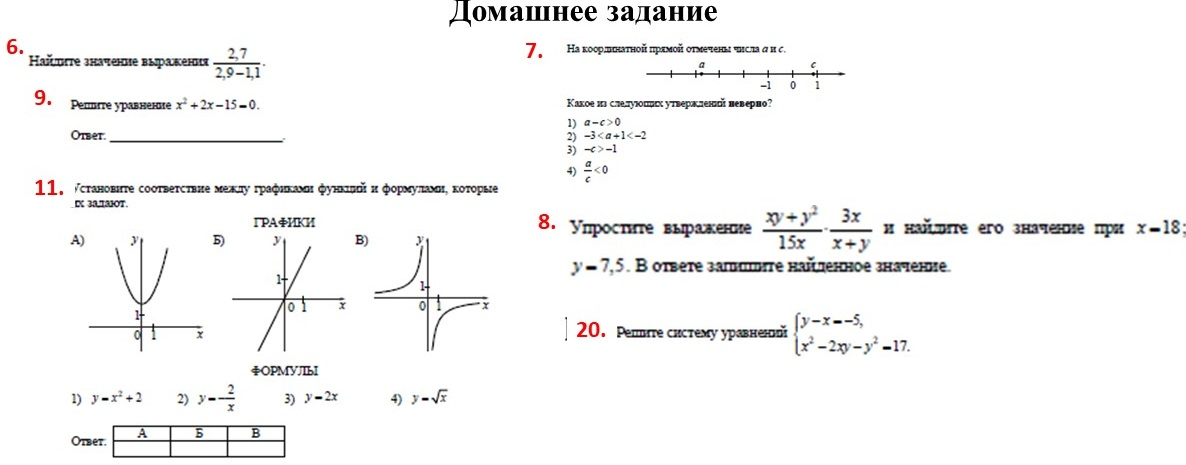 9Г9Г9Ггеографиягеография1. Прочитать параграфы  30, 31,32  ( в новом учебнике 31,32,33).2. Выписать в тетрадь термины: инфраструктурный комплекс, инфраструктура, услуга, транспортная система, транспортные узлы, грузооборот, пассажирооборот.3. Дать характеристику железнодорожному, автомобильному,  морскому, речному, авиационному, трубопроводному видам транспорта по плану:1. Общая характеристика2. Достоинства3. Недостатки 4. Крупнейшие транспортные узлы.1. Прочитать параграфы  30, 31,32  ( в новом учебнике 31,32,33).2. Выписать в тетрадь термины: инфраструктурный комплекс, инфраструктура, услуга, транспортная система, транспортные узлы, грузооборот, пассажирооборот.3. Дать характеристику железнодорожному, автомобильному,  морскому, речному, авиационному, трубопроводному видам транспорта по плану:1. Общая характеристика2. Достоинства3. Недостатки 4. Крупнейшие транспортные узлы.mtu07@mail.rumtu07@mail.ru9Г9Г9ГРусский языкРусский языкНаписать сочинение по иллюстрации  «Родина» Фельдмана в учебнике.Написать сочинение по иллюстрации  «Родина» Фельдмана в учебнике.Ирина Сухарева приглашает вас на запланированную конференцию: Zoom.Тема: Zoom meeting invitation - Zoom Meeting Ирина СухареваВремя: 31 янв. 2024 02:00 PM ЕкатеринбургВойти Zoom Конференцияhttps://us04web.zoom.us/j/77080151230?pwd=GEafZFoAhtv0tlqorTJ2YT1cjF5CFK.1Идентификатор конференции: 770 8015 1230Код доступа: 2Ietv2Ирина Сухарева приглашает вас на запланированную конференцию: Zoom.Тема: Zoom meeting invitation - Zoom Meeting Ирина СухареваВремя: 31 янв. 2024 02:00 PM ЕкатеринбургВойти Zoom Конференцияhttps://us04web.zoom.us/j/77080151230?pwd=GEafZFoAhtv0tlqorTJ2YT1cjF5CFK.1Идентификатор конференции: 770 8015 1230Код доступа: 2Ietv2ira.sukhareva.78@mail.ruira.sukhareva.78@mail.ru